Document à compléter et à retourner par email avec le règlement signé et de 3 photos en haute définition, avant le 8 juillet 2022 à Carole Roux, +33 (0)4 78 176 323 – carole.roux@gl-events.com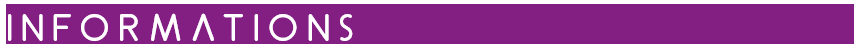 Nom du projet : 	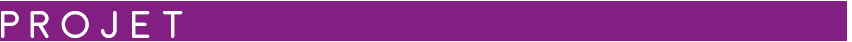 Ville et pays de construction : 	Année de construction : 	Photos du projet + crédits photos obligatoires Merci d‘envoyer au minimum 3 photos en haute définition (300 dpi min.) avec les crédits photos indiqués directement dans le nom du fichierDescription générale du projet (en anglais et/ou en français)Spécificités du projet en termes de tendance, design, demande du client, et des contraintes imposées  (anglais et/ou en français)Description technique du projet : Sélection des matériaux, fournisseurs, choix dans les techniques utilisées  (en anglais et/ou en français)Votre projet intègre-t-il une dimension éco-responsable ? Si oui, de quelle façon ? Autres informations sur le projet et les entreprises qui y ont participé (constructeurs, architectes)  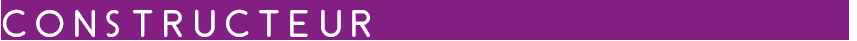 Nom de l’entreprise : 	Ville et pays de l’entreprise : 	Nom, prénom et adresse email de la personne chargée du projet : 	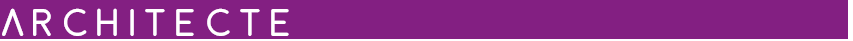 Nom du cabinet d’architectes : 	Ville et pays du cabinet d’architecte : 	Nom, prénom et adresse email de l’architecte chargé du projet : 	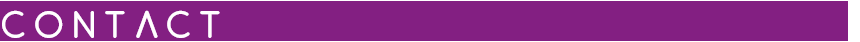 Merci de renseigner le contact de la personne à joindre concernant la participation au concours. Nom : 	Prénom : 	Nom de l’entreprise : 	Numéro de téléphone : 	Adresse email : 	Je soussigné, 						, atteste que toutes les parties prenantes citées dans le formulaire d’inscription (architecte et constructeur) sont au courant de la participation du projet au concours et sont d’accord pour que les informations transmises dans le formulaire rempli soient utilisées par l’organisateur du concours, GL events Exhibitions Operations, dans le cadre du concours Pool Design Awards et des communications liées au salon Piscine Global Europe (voir règlement).Prénom et Nom : Date : Signature : 